SETTING UP THE ACTIVE CARDHOLDER LIST IN WORKSIn Works, go to Reports > Create.Make the following selections in the Create Report screen:Category:  Account Template: Card StatusSelected:   Columns highlighted in the “Selected” column of Screenshot 1.Filter:  	Card Active StatusFormats:  Excel, PDF, Delimited.  Full Details under each section.Save Template to Library: SelectedTemplate Name:  Choose a meaningful name (e.g. Active Cardholders)Template Description:  List of CardholdersJob Name: Will default to report name. You can edit this when you run it.Click Submit.	SCREENSHOT 1: 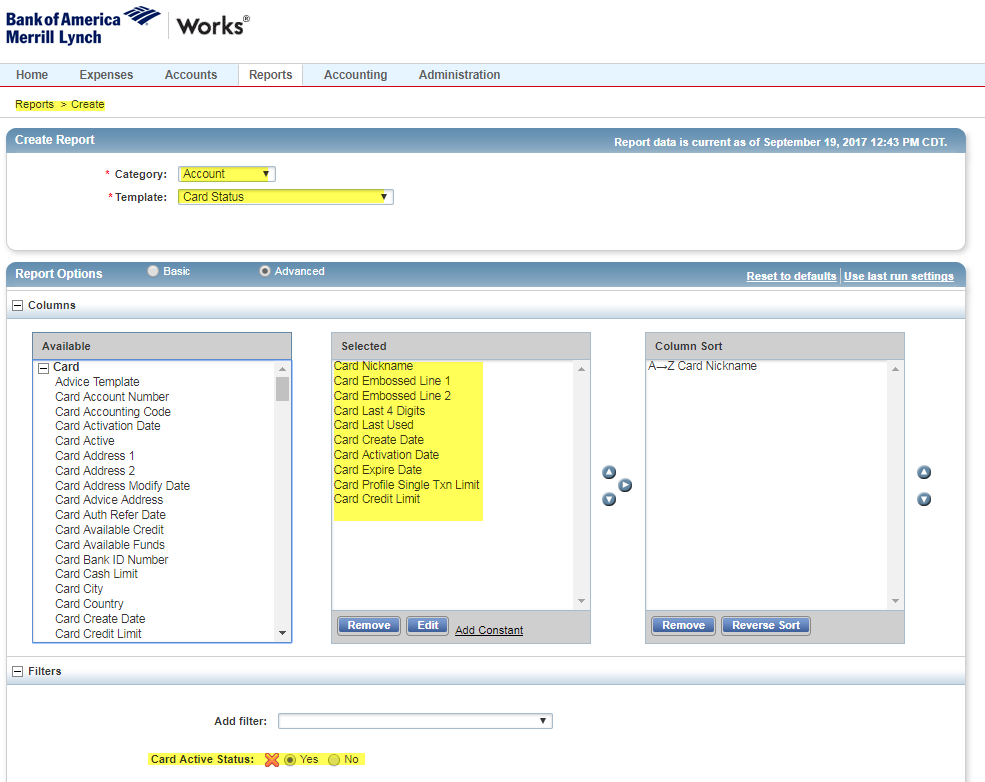 SCREENSHOT 2: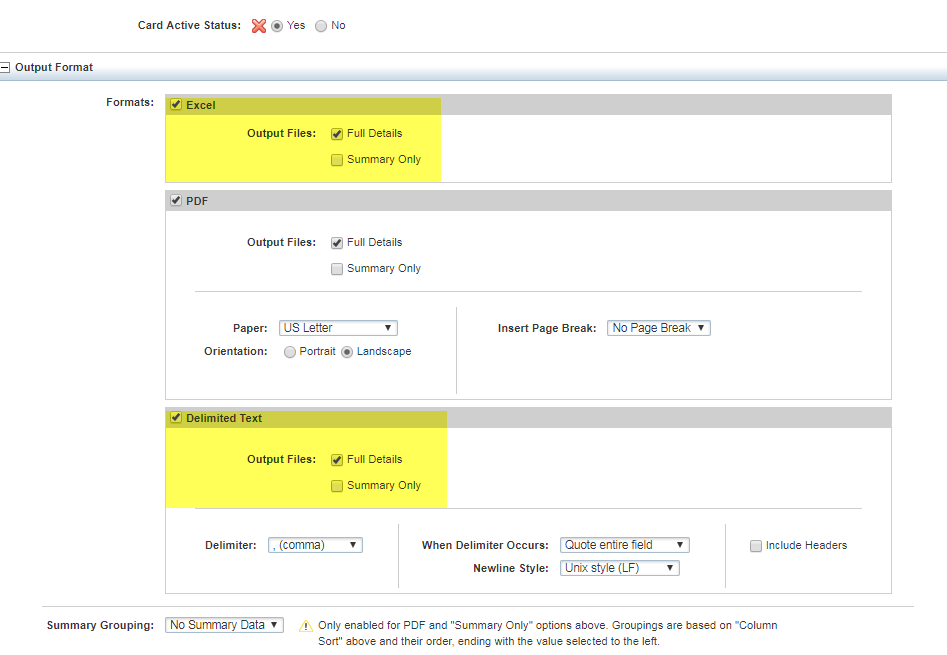 SCREENSHOT 3: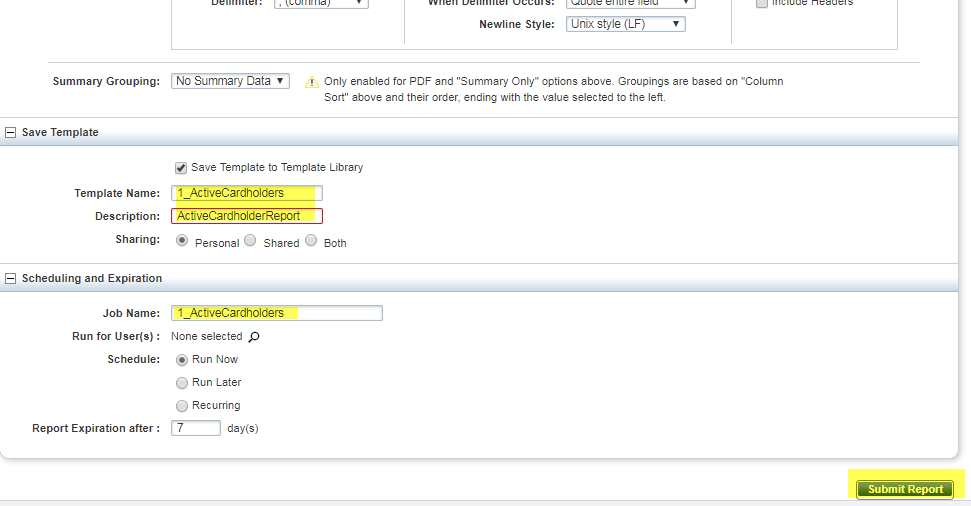 